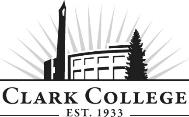 HiTECC ADVISORY COMMITTEE -MINUTESFriday, November 5th, 2021 ● 8:00am-9:30amZoom Online (Audio/Video) Members Present: Abby Bacon, Dick Hannah VW (Committee Chair); Sam Berglund; Ken Dent, Dick Hannah; Tom Gilstrap; Devin Henry, Dick Hannah; Kai Keliikoa; Mike Phillips; Cory Pierce, Dick Hannah VW; Members Absent: Sean Fitzgerald (Vice Chair), Dick Hannah Chrysler; Alex Bassett, Dick Hannah Honda; John Parthenay, Dick Hannah Honda; Gary Schuler, Dick Hannah Dealerships;Clark College: Mike Godson, HiTECC Coordinator & Instructor; Automotive Instructors – Dannie Nordsiden and Bob Maloney; Hernan Garzon, Automotive Recruiter; Renee Schiffhauer, Associate Director of Advising; Armetta Burney, Interim Dean of WPTE; SueAnn McWatters, Program Specialist – Advisory CommitteesAbby Bacon called the meeting to order at 8:01am and introductions were made.MINUTES OF THE PREVIOUS MEETINGThe minutes of May 21st, 2021 were presented, Ken Dent motioned to approved, seconded by Cory Pierce, and was passed unanimously. NEXT MEETING DATEThe committee will meet next on Thursday, February 3rd, 2021 at 8:00am via Zoom Online. OFFICE OF INSTRUCTION ANNOUNCEMENTSArmetta Burney made the following announcements:PROGRAM UPDATESCascadia MOU in PracticeBridge Program Initial FeedbackHiTECC Tool BoxesRecruiting Update Internship Updates/Graduate FeedbackDEVELOPMENT OF ADVANCED TECHNOLOGIES COURSECREATE 21-22 HITECC WORK PLANOPEN DISCUSSION/NEW BUSINESSMeeting adjourned at 8:49am.  Prepared by SueAnn McWatters